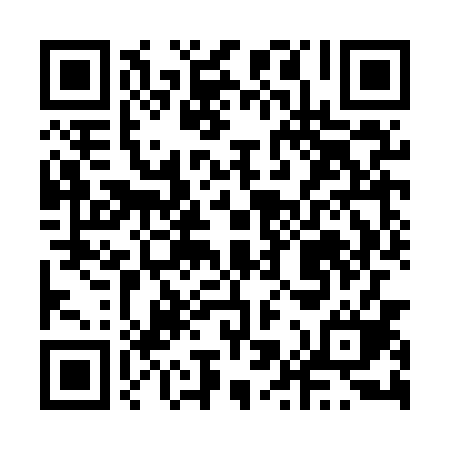 Ramadan times for Zelki Dabrowe, PolandMon 11 Mar 2024 - Wed 10 Apr 2024High Latitude Method: Angle Based RulePrayer Calculation Method: Muslim World LeagueAsar Calculation Method: HanafiPrayer times provided by https://www.salahtimes.comDateDayFajrSuhurSunriseDhuhrAsrIftarMaghribIsha11Mon4:044:045:5911:463:365:345:347:2212Tue4:014:015:5711:453:385:355:357:2413Wed3:593:595:5411:453:395:375:377:2614Thu3:563:565:5211:453:415:395:397:2815Fri3:533:535:4911:453:425:415:417:3016Sat3:513:515:4711:443:445:435:437:3217Sun3:483:485:4511:443:455:445:447:3418Mon3:463:465:4211:443:475:465:467:3619Tue3:433:435:4011:433:485:485:487:3820Wed3:403:405:3811:433:505:505:507:4021Thu3:373:375:3511:433:515:525:527:4222Fri3:353:355:3311:433:525:535:537:4423Sat3:323:325:3011:423:545:555:557:4724Sun3:293:295:2811:423:555:575:577:4925Mon3:263:265:2611:423:575:595:597:5126Tue3:233:235:2311:413:586:006:007:5327Wed3:213:215:2111:413:596:026:027:5528Thu3:183:185:1811:414:016:046:047:5829Fri3:153:155:1611:404:026:066:068:0030Sat3:123:125:1411:404:036:086:088:0231Sun4:094:096:1112:405:057:097:099:041Mon4:064:066:0912:405:067:117:119:072Tue4:034:036:0712:395:077:137:139:093Wed4:004:006:0412:395:097:157:159:114Thu3:573:576:0212:395:107:167:169:145Fri3:543:546:0012:385:117:187:189:166Sat3:513:515:5712:385:127:207:209:197Sun3:473:475:5512:385:147:227:229:218Mon3:443:445:5312:385:157:237:239:249Tue3:413:415:5012:375:167:257:259:2610Wed3:383:385:4812:375:177:277:279:29